BEDALE & WEST OF YORE PONY CLUBTETRATHLONSaturday 27th April (Shoot, Swim & Run) & Sunday 28th April (Ride) 2024Ride and Run at The Hollies, Richmond, DL11 6DFShoot and Swim at Catterick Leisure Centre, DL9 3EL**Competitors may jump down a class for a penalty of 500 points**Triathletes are welcome for each class and will be included in the competition for best shoot/throw, swim and run.Notes to entries:Entry FeesBeanies: £50Tadpole, Minimus, Junior, Open and Geriathlon: £60Triathlon: £30Full briefing notes will be distributed on Northern England Tetrathlon Facebook page prior to the event.Health and SafetyThe organisers of this event have taken all reasonable precautions to ensure the Health and Safety of everyone present. For these measures to be effective, everyone must take all reasonable precautions to avoid and prevent accidents occurring by obeying instructions of the organiser, officials and stewards.Legal LiabilityNeither the organisers, landowners nor any persons acting on their behalf, accepts any liability for loss, damage, accident, injury or illness to competitors, spectators or any person or property.PrizesIndividual 1st to 6th.Branch team competition mixed across all classes 1st to 3rd.Best shoot, run and swim in each class.EntriesEntries are to be made via Horsevents on the following link:  https://www.horsevents.co.uk/events/?e=45575All entries must also be submitted by Team Trainers on the attached entry form via e-mail. This is a National Pony Club rule to ensure that members and parents are aware of the strict procedures of the shooting phase and also enables team entries to be made.  Closing date for entries is Friday 19th April 2024.  Times and schedules will be available on Horsevents and emailed to team trainers the week prior to the event.VolunteersAny volunteers for the weekend (any part) would be gratefully received but each branch entering must provide two fence judges.Event OrganisersHeather Tweddle07753 767216heather@rptweddle.co.uk Carolyn Woods 07539 791921pollybellponies@gmail.com  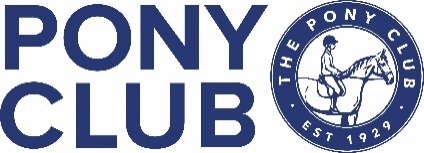 BEDALE & WEST OF YORE PONY CLUBTETRATHLONEntry FormTeam Trainer to complete electronically (adding more rows if required) and return to Heather Tweddle on heather@rptweddle.co.ukEntries close Friday 19th April 2024.  Branch:Team Trainer:		Telephone:	Email:   Volunteer 1 (name and phone number):Volunteer 2 (name and phone number):Anyone participating in the Geriathlon will do so at their own risk. They must have their own personal insurance and be fully versed in the shoot, swim, run and ride rules.Class 1Beanies, MixedOff Lead Rein/Voice assistance Only7 and under on 01/01/24Bean bag throwSwim 2 minRun 500mRide 40cm XCClass 2 Beanies, MixedGenuine Lead Rein / Assistance7 and under on 01/01/24Bean bag throwSwim 2 min Run 500mRide 40cm XCClass 3 Tadpole GirlsClass 4 Tadpole Boys9 and under on 1st January 2024, minimum age 8 years on day (National PC Tetrathlon rule)Shoot two handed at a fixed target, 7mSwim 2 minRun 1,000m Ride 60cm XCClass 5 Minimus GirlsClass 6 Minimus Boys11 and under on 1st January 2024Shoot two handed at a turning target, 7m Swim 2 minRun 1,000m Ride 80cm XCClass 7 Junior GirlsClass 8 Junior Boys	14 and under on 1st January 2024Shoot one handed at a turning target, 7m Swim 3 minRun 1,500mRide 90cm XCClass 9 Open Girls Class 10 Open Boys	25 and under on 1st January 2024Shoot one handed at a turning target, 10mSwim; 3 minRun; girls 1,500, boys 2,000mRide 90cm XCClass 11 GeriathlonOver 25Individual or Team (where you can share out the disciplines)Shoot one handed at a turning target, 7mSwim 2 minRun 1,000mRide 80cm XC Anyone participating in the Geriathlon will do so at their own risk. They must have their own personal insurance and be fully versed in the shoot, swim, run and ride rulesTeam /IndividualClassNameAge at01/01/24Share gunwith...?Left hand?Y/NJump down?Horse share with…?